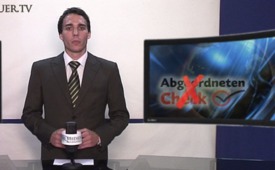 Maulkorb für Protest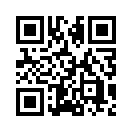 Die Internetseite von "abgeordneten-
check.de" ist    einen Tag vor der ESM-Abstimmung vorübergehend abgeschaltet
worden.Die Internetseite von ,,abgeordneten-check.de“ ist einen
Tag vor der endgültigen ESMAbstimmung
in Bundestag und
Bundesrat vorübergehend abgeschaltet
worden. Kurz vorher
waren noch über die betreffende
Seite 50.000 E-Mails an Bundeskanzlerin
Merkel, Bundesfinanzminister
Schäuble, weitere
Kabinettsmitglieder sowie an
die Bundestags-Fraktionsvorsitzenden
(Ausnahme: Linkspartei)
versandt worden. Bloßer
Zufall oder gezielte Mundtotmachung
von kritischen ESMRealisten?
Die Vorsitzende von ,,abgeordneten-
check.de“, Beatrix von
Storch, nannte die Abschaltung
der Seite durch den Internet-Domain-
Anbieter Strato ,,einen empörenden
und dreisten Angriff
auf die Meinungsfreiheit der
Bundesbürger“. Strato ist eine
Firmentochter der deutschen Telekom,
die wiederum zu 15 Prozent
in deutschem Staatsbesitz
befindlich ist.von RedaktionQuellen:http://www.abgeordneten-check.de/Das könnte Sie auch interessieren:#ESM - Internationale Schuldenunion ESM - www.kla.tv/ESMKla.TV – Die anderen Nachrichten ... frei – unabhängig – unzensiert ...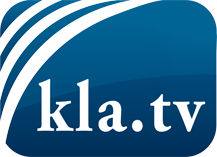 was die Medien nicht verschweigen sollten ...wenig Gehörtes vom Volk, für das Volk ...tägliche News ab 19:45 Uhr auf www.kla.tvDranbleiben lohnt sich!Kostenloses Abonnement mit wöchentlichen News per E-Mail erhalten Sie unter: www.kla.tv/aboSicherheitshinweis:Gegenstimmen werden leider immer weiter zensiert und unterdrückt. Solange wir nicht gemäß den Interessen und Ideologien der Systempresse berichten, müssen wir jederzeit damit rechnen, dass Vorwände gesucht werden, um Kla.TV zu sperren oder zu schaden.Vernetzen Sie sich darum heute noch internetunabhängig!
Klicken Sie hier: www.kla.tv/vernetzungLizenz:    Creative Commons-Lizenz mit Namensnennung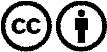 Verbreitung und Wiederaufbereitung ist mit Namensnennung erwünscht! Das Material darf jedoch nicht aus dem Kontext gerissen präsentiert werden. Mit öffentlichen Geldern (GEZ, Serafe, GIS, ...) finanzierte Institutionen ist die Verwendung ohne Rückfrage untersagt. Verstöße können strafrechtlich verfolgt werden.